CCR Certification FormConsumer Confidence ReportCertification Form(to be submitted with a copy of the CCR)(To certify electronic delivery of the CCR, use the certification form on the State Board’s website at http://www.swrcb.ca.gov/drinking_water/certlic/drinkingwater/CCR.shtml)The water system named above hereby certifies that its Consumer Confidence Report was distributed on 6/28/2019 (date) to customers (and appropriate notices of availability have been given).  Further, the system certifies that the information contained in the report is correct and consistent with the compliance monitoring data previously submitted to the State Water Resources Control Board, Division of Drinking Water.To summarize report delivery used and good-faith efforts taken, please complete the below by checking all items that apply and fill-in where appropriate: 	CCR was distributed by mail or other direct delivery methods.  Specify other direct delivery methods used:  		“Good faith” efforts were used to reach non-bill paying consumers.  Those efforts included the following methods:	Posting the CCR on the Internet at www. lbwater.org/annual-water-quality-report		Mailing the CCR to postal patrons within the service area (attach zip codes used)	Advertising the availability of the CCR in news media (attach copy of press release)	Publication of the CCR in a local newspaper of general circulation (attach a copy of the published notice, including name of newspaper and date published)	Posted the CCR in public places (attach a list of locations)	Delivery of multiple copies of CCR to single-billed addresses serving several persons, such as apartments, businesses, and schools	Delivery to community organizations (attach a list of organizations)	Other (attach a list of other methods used)	For systems serving at least 100,000 persons:  Posted CCR on a publicly-accessible internet site at the following address:  www. lbwater.org/annual-water-quality-report		For investor-owned utilities:  Delivered the CCR to the California Public Utilities CommissionThis form is provided as a convenience for use to meet the certification requirement of the California Code of Regulations, section 64483(c).Water System Name:LONG BEACH WATER DEPARTMENTWater System Number:1910065Certified by:Name:Tai J. TsengSignature: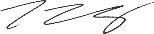 Title:Assistant General Manager, OperationsPhone Number:(562) 570-2420Date:8/06/2019The newsletter and utility message with information of CCR availability were sent to the following zip codes: 90755; 90780; 90801; 90802; 90803; 90804; 90805; 90806; 90807; 90808; 90809; 90810; 90811; 90812; 90813; 90814; 90815CCR posted at 12-LONG BEACH PUBLIC LIBRARIES, OPEN 12 – 7 P.M.101 Pacific Ave, Long Beach, CA 90802 1836 E 3rd St, Long Beach, CA 90802 5614 E Britton Dr, Long Beach, CA 90815195 Bay Shore Ave, Long Beach, CA 908034055 N Bellflower Blvd, Long Beach, CA 90808 1401 E Anaheim St, Long Beach, CA 908132900 N Studebaker Rd, Long Beach, CA 908154036 E Anaheim St, Long Beach, CA 90804560 E Hill St, Long Beach, CA 908063680 Atlantic Ave, Long Beach, CA 908071595 W Willow St, Long Beach, CA 908105870 Atlantic Ave, Long Beach, CA 90805